Опорный конспект по теме "Строение цветка"  (ОБРАЗЕЦ  заполнения шаблона опорного конспекта) Тема урока:  "Цветок.   Строение и функции цветка и его частей"Цель урока:  Изучить части цветка, узнать о их значении и  функциях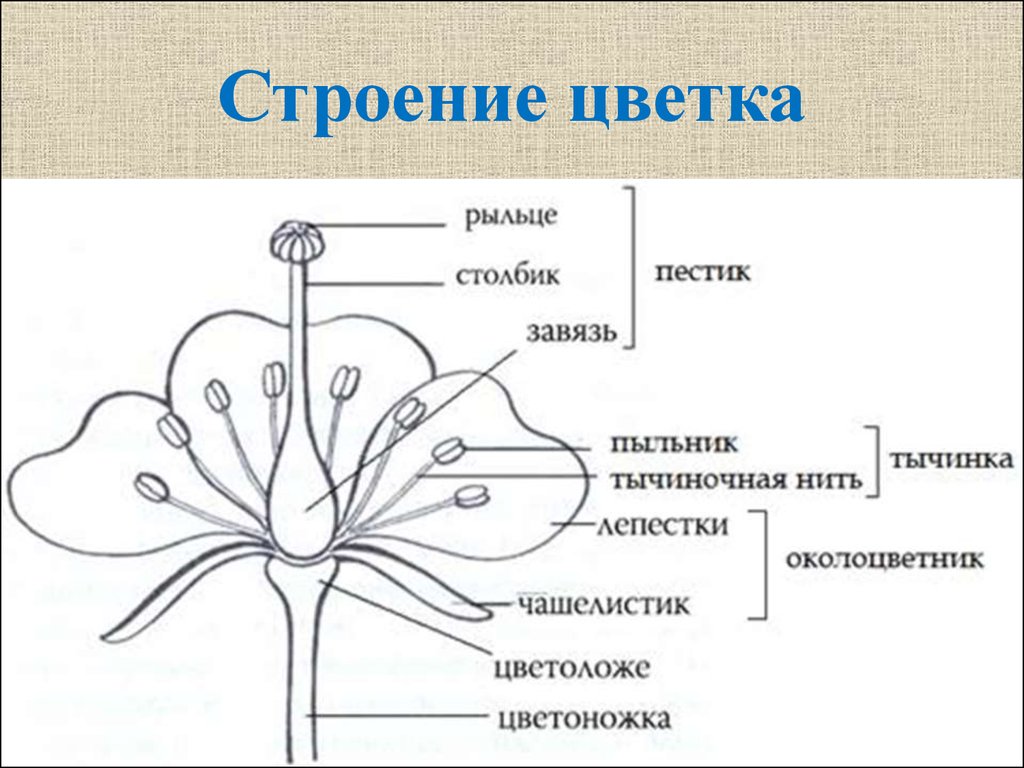 Цветок- это видоизмененный укороченный побег, орган полового размножения у покрытосеменных растений. Он развивается из цветковой (генеративной) почки.О   К   О   Л   О   Ц   В   Е   Т   Н  И   К                           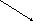 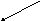 Сростнолепестный                               Свободнолепестный      О   К   О   Л   О   Ц   В   Е   Т   Н  И   К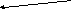 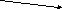 Двойной                           Голый                                           Простой(состоит                     (нет венчика                                    (имеет только  венчик из чашечки                   и чашечки)                                          или  только  чашечку)                                                                                  и венчика)                                   Ц     В     Е     Т     К    И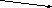 Правильные                                         Неправильные (если через венчик можно                                                                      (если через венчик можно провести 1 ось или нельзя ни одной)провести несколько                                               (горох, клевер)осей симметрии)  (тюльпан)                        Ц     В     Е     Т     К     И                                                         Обоеполые                             Р   а   з   д   е   л   ь   н   о   п   о  л   ы   е(имеют  пестик и тычинки)                                                                               Тычиночные (мужские)                           Пестичные (женские)                                                     (имеют только тычинки)                         (имеют только пестики)       Р     А     С     Т     Е     Н     И     Яоднодомные                                      двудомныеесли женские и мужские цветки                         женские и мужские цветки                          размещаются на одном растении                     находятся на разных растениях(кукуруза, яблоня)                                                   (ива, облепиха)Формула   цветка   -   это  условное  обозначение  строения цветка.   Для составления формулы используют следующие обозначения:Название частей цветка и их буквенные обозначения:О – простой околоцветник, Ч – чашечка, Л - лепестки,  Т – тычинки,П – пестикЧисло чашелистиков, лепестков, тычинок, пестиков показывают цифрами, а если их больше двенадцати, то значком - ∞.
Если какие-либо части цветка срослись, то соответствующие цифры пишут в скобках ( ). отсутствующие элементы цветка  -  0;
Правильный цветок изображают звездочкой *;
неправильный – стрелкой  ;
однополые мужские (тычиночные) цветки – ;
женские (пестичные) – знаком ;
обоеполые – знаком .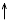 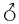 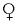 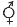 Например,формула тычиночного цветка огурца: * Ч(5) Л(5) Т(5) По;формула обоеполого цветка вишни: * Ч5 Л5 Т5 П1.формула обоеполого цветка лилии:   О3+3 Т3+3 П(3)ЧАСТИ   ЦВЕТКАЧАСТИ   ЦВЕТКАХарактеристика ЧАСТЕЙ ЦВЕТКАФункциичастей цветкаЦветоножка   (видоизмененный стебель)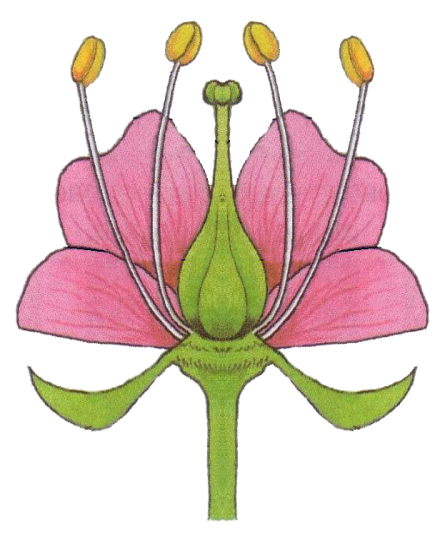 Цветоножка   (видоизмененный стебель)Стебелек на котором сидит цветок, ось цветкаПрикрепление цветка к стеблюЦветоложе     (видоизмененный стебель)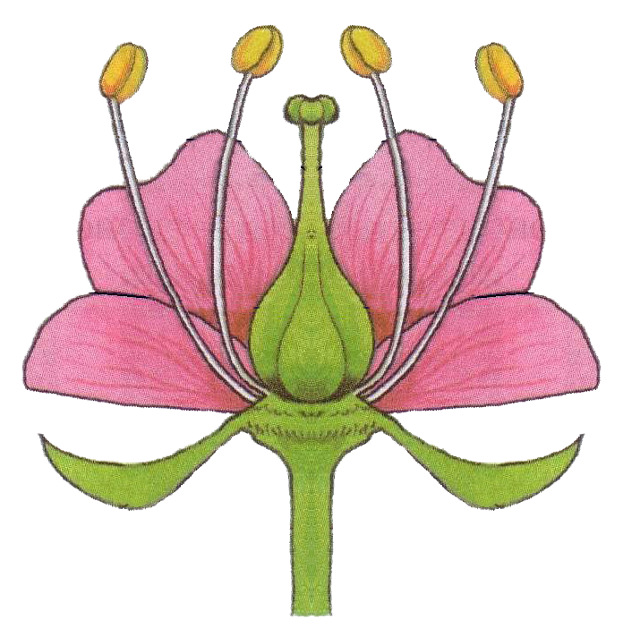 Цветоложе     (видоизмененный стебель)Верхняя расширенная часть цветоножкиРазмещение всех остальных частей цветкаЧашелистики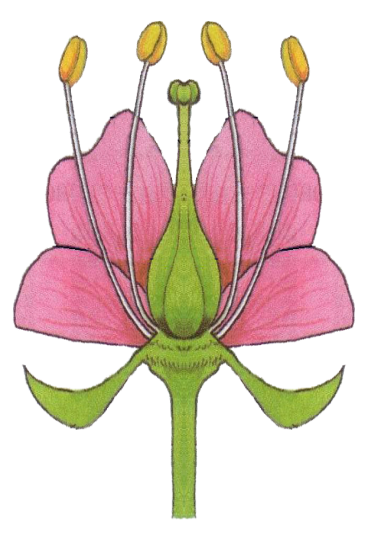 (видоизмененные   листья)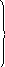   = околоцветник(видоизмененные   листья)Зеленые  листочки цветка, образуют чашечкуЗащита тычинок и пестиков.Привлечение насекомыхЛепестки 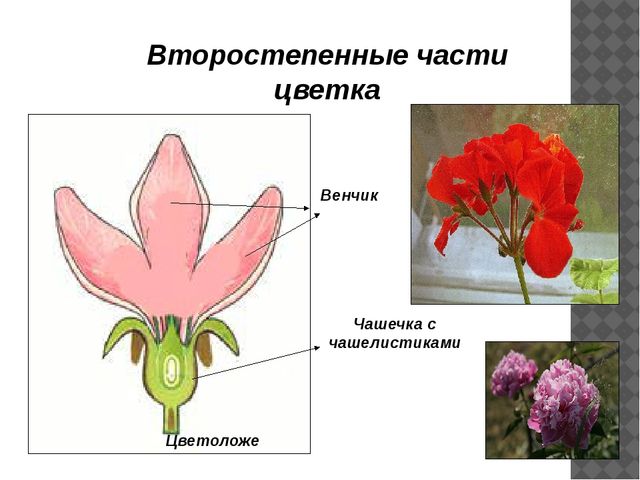 (видоизмененные   листья)  = околоцветник(видоизмененные   листья)Окрашенные листочки цветка, образуют венчик.Защита тычинок и пестиков.Привлечение насекомыхПестик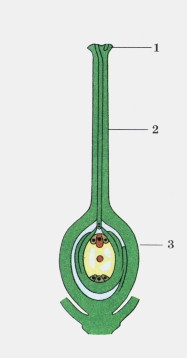 РыльцеГенеративная  часть  цветка  Верхняя расширенная часть пестика   (липкая)Женская  часть цветка, в ней находится семяпочка.Удержание  пыльцы при опыленииПестикСтолбикВытянутая часть пестика, отходящая от завязи Поднятие рыльца над завязьюПестикЗавязьНижняя расширенная часть пестика.Внутри завязи находится  - семяпочкас  яйцеклеткойПосле опыления семяпочка оплодотворяется и из нее развивается семя, а  завязь превращается в плод.Тычинки 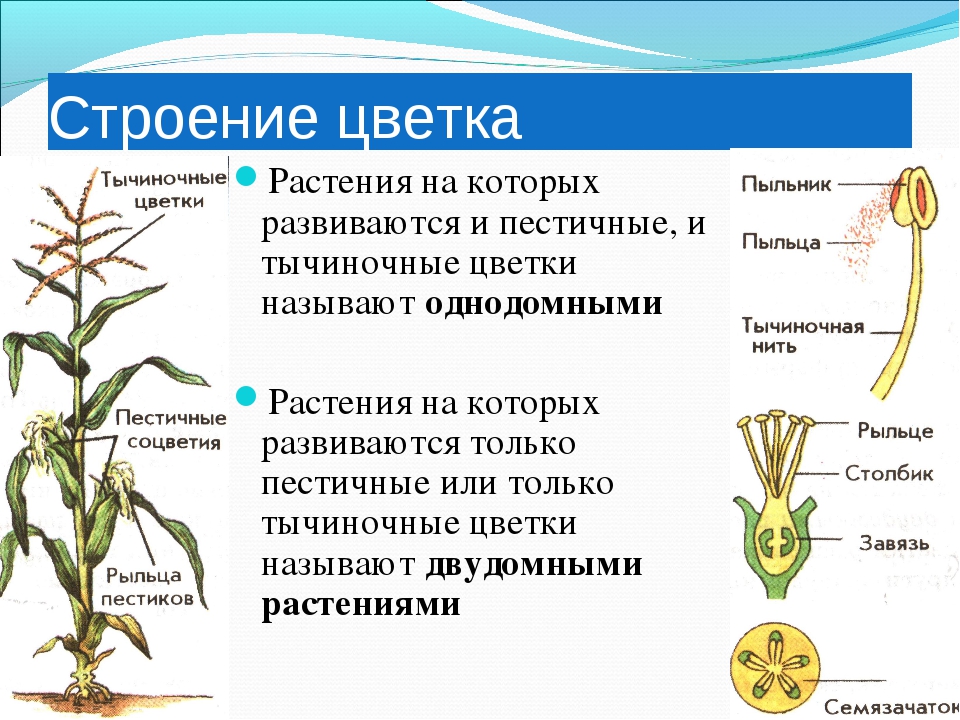 (видоизмененные листья)ПыльникГенеративная  часть  цветка Состоит из двух половинок, в каждой из которых находится по два пыльцевых мешка, в  которых созревает пыльца.Мужская  часть цветка. В пыльниках созревает пыльца со спермиямиТычинки Тычиночная нитьПоднимает пыльник на необходимую высоту